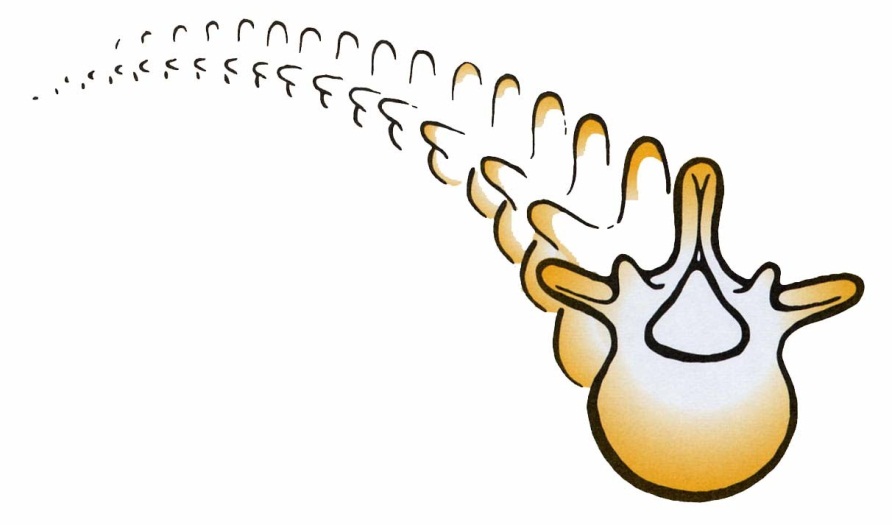 2001	The herniated disc of the thoracic and lumbar spine2002	New developments in spinal surgery2003	The aging spine2004	Revision spinal surgery2005	Spinal metastasis2006	Trauma of the spine2007	Infectious diseases of the spine2008	The lumbar disc2009	Spinal deformities2010	Pediatric spine2011	Controversies in spine-surgery2012 	Minimal Invasive spine surgery: New standard or transient fashion?2013 	Spinal tumours2014 	Spinal Trauma2015 	Revision Spinal Surgery2016	The Aging Spine2017	Spinal InfectionsAccreditationNederlandse Orthopedische Vereniging (NOV)Nederlandse Vereniging voor NeurochirurgieGENERAL INFORMATIONNHOW hotel RotterdamWilhelminakade 1373072 AP Rotterdamwww.dutchspinesociety.nlMrs. Marjon den BiesenSecretary Dutch Spine SocietyTel:	+31 (0)24 – 365 92 96Fax:	+31 (0)24 – 365 93 17E-mail:	info@dutchspinesociety.nlDear colleagues,On behalf of the board of the Dutch Spine Society, I would like to invite you to the 18th annual DSS scientific meeting, called “ Pediatric spine”,  in Rotterdam.It concerns an update of the annual meeting in 2010 (Paediatric spine ) with special attention to the cervical spine, rheumatoid arthritis and spinal trauma. We will incorporate the knowledge and experiences of our Dutch experts as well as input of our international speaker.Our children are our future. As spinal surgeons we need to be well aware of several  paediatric spinal conditions that can cross our daily and sometimes specialized spinal practice. To pursue an optimal discussion concerning the state of the art diagnostic and therapeutic options for paediatric spinal conditions, we have composed a  diverse program not only for paediatric spinal specialists but also for the majority of our DSS members. We are looking forward to welcome you at Friday the 09 th of November in Rotterdam.Sincerely,Willem-Bart Slooff Chairman of the Dutch Spine SocietyWB Slooff, neurosurgeonChairman Dutch Spine SocietyDUTCH SPINE SOCIETYNederlandse Orthopedische VerenigingNederlandse Vereniging voor NeurochirurgieScientific program annual meeting Dutch Spine SocietyNovember 09th 2018“Pediatric spine”FACULTYDouglas BrockmeyerPediatric NeurosurgeryProfessor of NeurosurgeryMarion L Walker Endowed ChairDivision Chief, Pediatric NeurosurgeryUniversity of Utah100 N Mario Capecchi Dr. #3850Salt Lake City,  UT  84113douglas.brockmeyer@hsc.utah.edu   (801) 662-5340Dominic ThompsonPediatric neurosurgeryGreat Ormond Streest Hospital for ChildrenGreat Ormond Street Hospital for Children NHS Foundation Trust
Great Ormond Street
London WC1N 3JH UKMuharrem YaziciProfessor of Orthopedics and traumatologyHacettepe University Faculty of Medicine Dep. of Orthopedics and TraumatologyBülten Sokak No:44
Kavaklıdere, Ankara, TurkceTIMEITEMSPEAKER08.30 uurRegistration and coffee08.55 uurOpening 18 th annual meeting Dutch Spine SocietyWillem-Bart SlooffICranio-cervical junctionModerator:09.00 - 09.2009.20- 09.4009.40 – 09.55The cranio-cervical junction: Developmental anomalies.The cranio-cervical junction:Surgical decision making and treatment.DiscussionThompsonBrockmeyer09.55 – 10.2010.20 – 10.50IIScoliosisThe pediatric / adolescent spine: Congenital scoliosis.Coffee breakModeratorYazici10.50 – 11.10A new screening tool for adolescent idiopathic scoliosis.Van WestIIICervical pediatric traumaModerator:11.15 - 11.3511.35 – 11.50Pediatric cervical trauma, how to handle.C1-C2 subluxation What to or not to do?BrockmeyerThompson11.50 – 12.00Discussion12.00– 13.00Lunch13.00– 14.40Dutch Spine Society member meeting.IVLumbar spineModerator:14.45 – 15.1015.10 - 15.2015.20 – 15.1015.10 - 15.2015.20 - 15.30The lumbo-sacral junction: Adolescent spondylolytic spondylolisthesis  Work up and treatment.DiscussionIntroduction pediatric herniated lumbar disc.Battle of wisdomPediatric lumbar disc herniation:Case 16 year old adolescent with a symptomatic herniated disc L4-5 on the left side.Red Corner ConservativeBlue Corner  SurgicalYaziciPakvisBrockmeyerThompson15.35 – 15.5515.55 – 16.20Coffee breakWhat’s hot from Holland15.55-16.00 116.00-16.05 216.05-16.10 316.10-16.15 416.20 – 16.35VDSS Award ceremonyModerator:16.35 – 16.4016.40– 17.30DiscussionClosing remarks and Happy Hour